МИНИСТЕРСТВО ОБРАЗОВАНИЯ И НАУКИ РОССИЙСКОЙ ФЕДЕРАЦИИФедеральное государственное бюджетное образовательное учреждениевысшего образования«КУБАНСКИЙ ГОСУДАРСТВЕННЫЙ УНИВЕРСИТЕТ»(ФГБОУ ВО)Кафедра дефектологии и специальной психологииРЕФЕРАТ на тему: Школа как педагогическая система и объект управленияДисциплина:ПедагогикаРаботу выполнил:Студент 1 курса ОФО Гафарова Гюльнара Октай кызыРаботу проверил: Преподаватель Т.А. Букирева Краснодар 2018Школа, как всякая организация, существует не изолированно, а в определенной социальной среде. Она является сложной целостной системой, активно взаимодействующей с внешней средой.Тем не менее, школа, как образовательное учреждение, входит в более широкие образовательные системы, являясь составной частью муниципального, регионального и федерального образовательных комплексов.В связи с этим одной из важнейших для обеспечения эффективности работы школы является деятельность по управлению образовательными системами, в которые она включена. Ее жизнедеятельность в значительной степени обусловлена воздействиями, идущими из широкого окружения.Под педагогической системой понимается определенная совокупность взаимосвязанных средств, методов и процессов, необходимых для создания организованного, целенаправленного и преднамеренного педагогического влияния на формирование личности с заданными качествами. Следовательно, ценностными ориентациями конкретного общества задаются цели формирования личности, а значит, и та или иная педагогическая система: меняются цели — должна меняться и система. Структура любой педагогической системы (античной или средневековой, буржуазной или социалистической) представляется в настоящее время следующей взаимосвязанной совокупностью инвариантных элементов: 1 — учащиеся; 2 — цели воспитания (общие и частные); 3 — содержание воспитания; 4 — процессы воспитания (собственно воспитания и обучения); система 5 — учителя (или ТСО — технические средства обучения); 6 — организационные формы воспитательной работы. 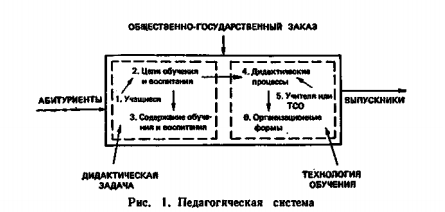 В рамках показанной структуры осуществляются все взаимодействия учащихся и педагогов, которыми определяется ход педагогического (иными словами, воспитательного) процесса, ведущего к формированию личности с заданными качествами. Все педагогические явления, возникающие в эволюционном процессе становления, развития и жизни воспитательной деятельности, находят себе объяснение в структурных сдвигах элементов педагогической системы, изменениях свойств ее элементов или характера связей между ними. Педагогическая система является самостоятельной развивающейся и управляемой целостностью, состоящей из ряда компонентов. Управление педагогической системой, с одной стороны, сохраняет ее целостность, с другой - позволяет изменять, влиять на действие отдельных ее компонентов. Функционирование педагогической системы, таким образом, направлено на достижение целей, обусловленных потребностями общества, которые должны быть достигнуты в строго определенное время.  Цели определяют содержание педагогической системы, которое, в свою очередь, предполагает многообразие форм и методов ее реализации. Функционирование педагогической системы возможно при соответствующих социально-педагогических условиях. Как и всякая система, педагогическая система характеризуется уровнем достигнутых результатов. Отражая диалектическую природу педагогических явлений, их целостный характер, компоненты педагогической системы должны быть представлены как необходимые и достаточные для ее оптимального функционирования. На этом основании школа как педагогическая система представлена совокупностью системообразующих факторов, условиями функционирования, структурными и функциональными компонентами. Системообразующие факторы представлены:- целями и результатами;- условиями функционирования - социально-педагогическими и временными условиями;- структурными компонентами - управляющей (педагогическим коллективом) и управляемой (ученическим коллективом) системами, содержанием, средствами, формами и методами педагогической деятельности;- функциональными компонентами - педагогическим анализом, целеполаганием и планированием, организацией, контролем, регулированием и корригированием. Рассмотрение школы как педагогической системы и объекта управления означает, что управленческая деятельность организаторов образования, должностных лиц, учителей, учащихся должна быть в равной мере направлена на выработку целей и достижение результата, на создание условий формирования педагогического и ученического коллективов, на отбор содержания и использование разнообразных средств, форм и методов учебно-воспитательной работы. В таком случае управление позволяет сохранять целесообразность педагогической системы и продуктивно влиять на обновление составляющих ее компонентов. Системообразующие факторы педагогической системы.Важнейшим системообразующим фактором, исходным началом функционирования педагогической системы является цель совместной деятельности учителей и учащихся, направленной на гармоничное развитие сущностных сил личности ребенка, на его самоопределение и создание условий для саморазвития. Цель школы - сформировать основы базовой культуры, включающей интеллектуальную, нравственную, эстетическую, трудовую, экологическую, правовую культуру личности. Общая цель детализируется в частных целях, сформулированных по отдельным направлениям учебно-воспитательной работы. Одним из признаков эффективного управления является умение руководителей школы, учителей, органов ученического самоуправления намечать частные цели и на каждом значительном временном этапе соотносить их с общей целью, регулируя и корригируя оптимальное достижение намеченных результатов. Результаты как системообразующий фактор определяются совокупностью наиболее устойчивых и реальных критериев, обеспечивающих определение уровня воспитанности как отдельных учащихся, так и ученических коллективов в целом. Наличие обоснованной системы критериев позволяет соотнести принятую цель деятельности с ее фактическим состоянием, определить пути конкретной коррекции деятельности учителей, отдельных звеньев школы, участвующих в педагогическом процессе на разных временных этапах. Социально-педагогические и временные условия функционирования педагогической системы.Под социально-педагогическими условиями функционирования педагогической системы понимаются устойчивые обстоятельства, определяющие ее состояние и развитие. В управлении школой принято выделять как минимум две группы условий - общие и специфические. К общим условиям относятся социальные, экономические, культурные, национальные, географические условия. К специфическим - особенности социально- демографического состава учащихся; местонахождение школы - городская или сельская; материальные возможности школы, оборудование учебно-воспитательного процесса; воспитательные возможности окружающей среды. Существенным показателем эффективности педагогического процесса является характер морально-психологической атмосферы в педагогическом и ученическом коллективах, уровень педагогической культуры родителей учащихся. Временная характеристика педагогической системы складывается из трех взаимосвязанных периодов, обусловленных особенностями возрастного, индивидуально- психологического развития детей, введением трех ступеней общеобразовательной школы: начальное общее - I-III (IV) классы; основное общее - IV (V) - IX классы; среднее (полное) общее образование - X (XI) классы, охватывающих в общей сложности одиннадцать лет совместной работы школы и ученика. Каждая ступень общего образования решает свои специфические задачи, но общая направленность деятельности подчинена основной цели - развитию личности школьника. Целесообразная деятельность на каждой ступени обучения способствует накоплению и фиксированию новых количественных характеристик личности и последующему их переходу в новые качественные личностные образования. Переход от одной ступени обучения к другой является значительным скачком в индивидуально- личностном развитии. Системообразующие факторы, социально-педагогические и временные условия определяют особенности взаимодействия структурных и функциональных компонентов. Структурные компоненты педагогической системы.Решающая роль в любой социальной системе принадлежит индивидуальному или коллективному субъекту управления. Одним из основных определяющих структурных компонентов педагогической системы школы является деятельность педагогического коллектива и его руководителей или управляющей системы. Анализ практики и специальных исследований показывает, что коллектив педагогов может эффективно осуществлять достижение целей не только при условии расширения его функций, но и при их обоснованной дифференциации и координации деятельности. Так возникает проблема уровней управляющей системы. Структура управляющей системы большинства школ представлена четырьмя уровнями управления. Первый уровень - директор школы, назначаемый государственным органом или выбранный коллективом; руководители совета школы, ученического комитета, общественных объединений. Этот уровень определяет стратегические направления развития школы. Второй уровень - заместители директора школы, школьный психолог, социальный педагог, ответственный за организацию общественно полезного труда, старшие вожатые, помощник директора школы по административно-хозяйственной работе, а также органы и объединения, участвующие в самоуправлении. Третий уровень - учителя, воспитатели, классные руководители, выполняющие управленческие функции по отношению к учащимся и родителям, детским объединениям, кружкам в системе внеучебной деятельности. К этому уровню могут быть отнесены и педагоги, взаимодействующие с органами общественного управления и самоуправления, с учреждениями дополнительного образования. Четвертый уровень - учащиеся, органы классного и общешкольного ученического самоуправления. Выделение данного уровня подчеркивает субъект-субъектный характер отношений между учителями и учениками: ученик, являясь объектом взаимодействия, в то же время выступает и субъектом своего развития. Из приведенной иерархической схемы взаимодействия видно, что каждый нижестоящий уровень субъекта управления является одновременно и объектом управления по отношению к вышестоящему уровню.Содержание как структурный компонент целостного педагогического процесса определяется целями, стоящими перед общеобразовательным учреждением, - гимназией, лицеем, колледжем, школой с классами углубленного изучения или общеобразовательной школой. Взаимодействие педагогического и ученического коллективов в отношении изменения содержания учебно-воспитательного процесса регулируется на основе государственных образовательных стандартов, включающих федеральный, региональный и школьный компоненты, а также уставом общеобразовательного учреждения.Характерные для современного общества процессы гуманизации и гуманитаризации, индивидуализации и дифференциации, усиления культурологической направленности образовательного процесса определяют особенности использования форм и методов обучения и воспитания детей и подростков. Наряду с формами коллективной и групповой работы серьезное внимание уделяется формам индивидуальной работы. Многообразие форм организации целостного педагогического процесса отражает многообразие видов совместной деятельности учителей и учащихся: учебной, исследовательской, общественно-полезной, эстетической, спортивной и др.Рассматривая педагогическую деятельность как процесс решения задач, необходимо отчетливо представлять способы воздействия, взаимодействия и развития управляющей системы на управляемую, т.е. методы. Эффективность системы методов и каждого метода в отдельности, как это было показано ранее, зависит от того, насколько они соответствуют конкретной педагогической ситуации, сложившимся отношениям между педагогами и учащимися, каковы возможные пути их оптимального сочетания.Методы организации целостного педагогического процесса должны отражать организационное, функциональное и информационное единство системы. Поэтому наряду с методами убеждения, упражнения, контроля и самоконтроля, стимулирования и самовоспитания учитель должен владеть методами сбора и обработки информации, проведения диагностики индивидуального развития, коррекции и др.Таким образом, выделение системообразующих факторов, социально-педагогических и временных условий, структурных компонентов подчеркивает сложную внутреннюю организацию педагогического процесса и в то же время необходимость тонкой и своевременной корректировки каждого компонента в зависимости от целей деятельности образовательного учреждения. Иначе говоря, каждый фактор, условие, компоненты должны быть постоянно в поле зрения организаторов и руководителей педагогической системы.Функциональные компоненты педагогической системы. Структурные компоненты не существуют сами по себе, они вплетены в деятельность учителя, обеспечивают достижение образовательных целей и образуют при этом функциональные компоненты педагогической системы. В основе функциональных компонентов лежат устойчивые базовые связи основных структурных компонентов, возникающие в процессе деятельности педагога. Функциональные компоненты - педагогический анализ, целеполагание и планирование, организация, контроль, регулирование и корригирование отражают педагогический процесс в движении, изменении, определяя логику его развития и совершенствования.Список литературыВ. А. Сластенин, И. Ф. Исаев, Е. Н. Шиянов; Под ред. В.А. Сластенина. - М.: Издательский центр "Академия", 2002. - 576 с.Беспалько В. П. Слагаемые педагогической технологии.— М.: Педагогика, 1989.—192 с.Харламов И.Ф. Педагогика: Учеб. пособие. — 4-е изд., перераб. и доп. — М.: Гардарики, 2003. - 519 с.